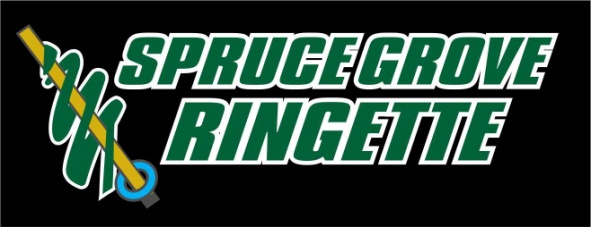 EXECUTIVE COMMITTEE MEETING Thursday, August 17, 2017 at 7:00 p.m. Border Paving Athletic Center- Lodgepole Room WELCOME AND CALL TO ORDERBrian Pedlar called the meeting to order at 7:08 pm with the following in attendance:Johnanne Parker, Director of AdministrationLisa McIntyre, Director of RegistrationLynda Snider, Director of Ice Acquisition and AllocationBarb Hoffman, Director of U10 Step 2 and Step 3Bonnie Feakes, Director of U12Shelley MacCullum, Director of U14Stu Becker, Director of U16Rhonda Kew, Coordinator of Website and CommunicationCat Nesbitt, Coordinator of Apparel, ringette pants & equipmentBrian Pedlar, VP and Director of OperationsJody Sutherland, Coordinator of Sweetheart TournamentJacinda Rolph, Director of U18+Karen Kunyk, Director of U19 and Coordinator of StatisticsNancy Bechard, Director of Player Development and Assessment Dana Cyrenne, Director of U10 Active Start and Step 1Dillon Elliott, Director of Coaching Development and AssessmentDaron Kew, Coordinator of AAHeather Murray, Director of Finance Trish Lemoine, Coordinator of Publicity and PromotionsSherry Stypula, Director of Officiating and Officiating DevelopmentCREDENTIALS REPORT – ESTABLISH QUORUMEstablished quorum, 14 voting members in attendance. ADOPTION OF AGENDA Barb Hoffman moved to adopt the agenda. Dillon Elliott seconded.All in favor. ADOPTION OF MINUTESRhonda Kew moved to adopt July 27, 2017 minutes. Lisa McIntyre seconded.All in favor.DIRECTOR AND COMMITTEE REPORTSThere were no questions regarding the submitted director or committee reports and nothing more to be added.FINANCIAL REPORTRhonda Kew moved to adopt the 2017/18 budget. Brian Pedlar seconded.           All in favor.NEW BUSINESSApprove Updated PoliciesThe board decided to table the approval of updated policies until the next meeting. The board discussed the SGRA Apparel Policy and Rhonda Kew will work on the policy for the next meeting and will send out the policies before the next meeting for members to review.Review and Approve 2017/18 BudgetThe budget was reviewed and approved under the Financial Report.Set Dates for Parent, Coaches and Managers meetings in SeptemberEvaluations will be completed by September 21, 2017.The following meeting dates have been set:September 21 from 7-9 pm Coaches and Managers meeting for U12-U19 Divisions.September 28 from 7-9 pm Coaches and Managers meeting for U10 Division.Directors will help facilitate the meetings.  We will not be holding Parent meetings, but will instead have all information relayed to parents through the team managers.Update on RefereesSherry Stypula has selected 6 new players to referee out of the 13 applicants.  The players are either currently playing 2nd year U16 or U19 this season.  SGRA will reimburse the new referees for course fees and will also reimburse Sherry for taking the First Level Referee and the Introduction to Evaluations courses.Update on CoachesHead coaches for AA have been selected.  Dale Kew will be head coaching U14AA and Jason Stypula will be head coaching U16AA.  There have not been a lot of coach applications that have been submitted yet but the numbers are on par with last year. Dillon Elliott will send out an email that the deadline to submit coach applications is August 31.Dillon will be booking a CI and a CSI coaches clinic. MED coaches clinics are free for a limited time and recommends all coaches take advantage of attending before there is a fee.Update on Evaluation ProcessNancy Bechard is finalizing the evaluation process and then will post it on the SGRA website.  The evaluation schedule will be completed and sent to the board a few days prior to the August 30th meeting.Sweetheart Tournament UpdateLisa McIntyre has volunteered to be a Tournament Coordinator for this year.Karen Kunyk moved to divide the Sweetheart Tournament into two separate weekend formats to accommodate divisions with playoff conflicts during February Sweetheart Tournament weekend.Brian Pedlar seconded. 13 in favor, 1 abstain. Motion Carried.The second Sweetheart Tournament will take place December 8th and 9th for the U12B, U14A and U16B divisions, with the possibility of including U14AA and U16AA depending on ice availability.SGRA will be using Sport Teams Accommodation for hotel bookings this year. Oilers 50/50 VolunteersSGRA has received opportunity to sell 50/50 tickets for the October 17th Oilers vs Hurricanes home game.  Our representatives will receive more information at the August 28th meeting.  We will use Ivolunteer to sign up our 60 required volunteers. SGRA is provided $1500 for transportation to the game so we will be renting a bus.  We are guaranteed $6000 in revenue plus an additional 25% of sales over $100,000.  PRESIDENT’S REPORTRefer to President’s report.ROUND TABLE DISCUSSIONSJody Sutherland and Lisa McIntyre will attend the Tri Regional Information and Registration Night August 24 at the TLC. August 28 SGRA will hold a Come Try Ringette from 5-7pm at the Agrena. Rhonda Kew will post the event on the website and email members.February 10 is the Oil Kings Night for SGRA players to attend a game at a cost of $18 a ticket.August 22 there is a BGL meeting that Krista Wood and Brian Pedlar will attend.Karen Kunyk has not heard back from U19 Directors for St. Albert or Leduc regarding their U19 registration numbers for this year.Next executive meeting will be held August 30 at 7 pm in the Lodgepole Pine room. ADJOURNMENTBrian Pedlar adjourned the meeting at 8:58 pm.